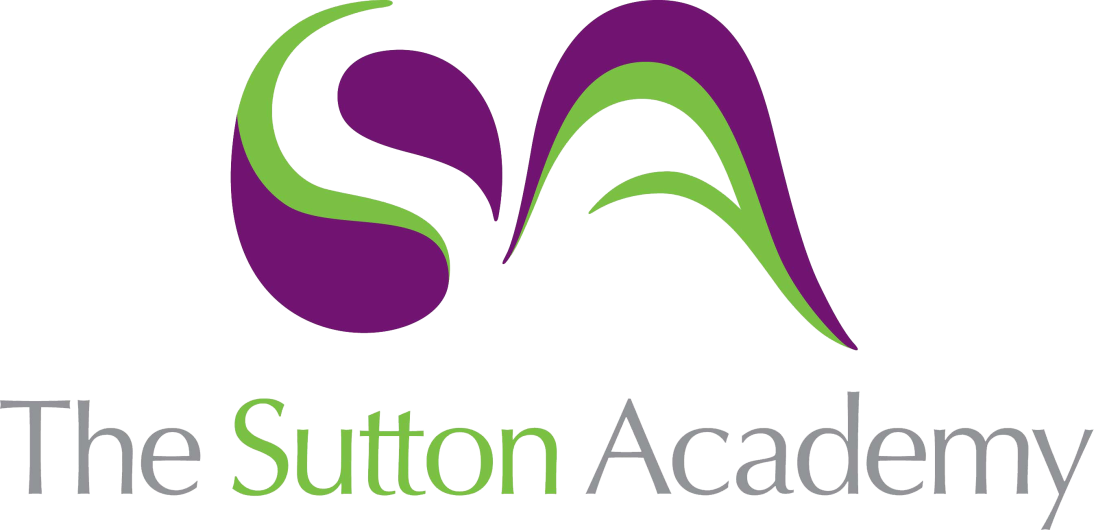 Knowledge Rich Curriculum Plan Year 8 USB Light Project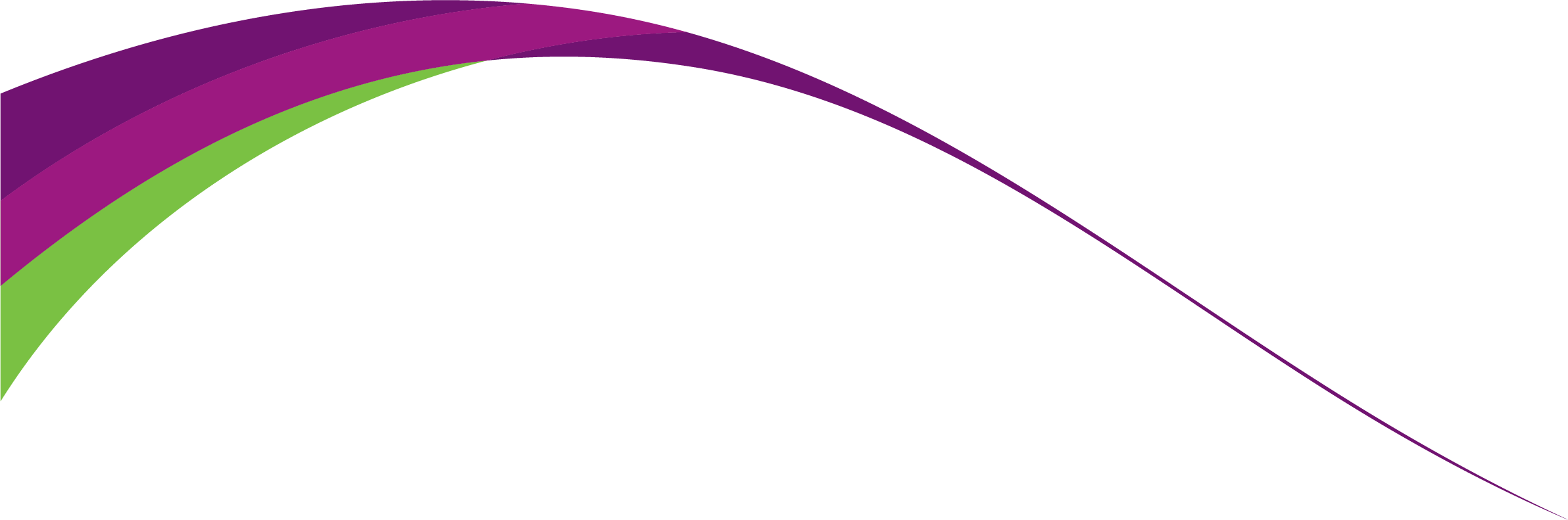 Lesson/Learning Sequence Intended Knowledge:Students will know that… Students will know how to…Tiered Vocabulary Prior Knowledge:In order to know this students, need to already know that…ADT Interleaving OpportunitiesAssessment Developing a SpecificationDevelop a specification using a series of focus points including: Aesthetics, function, materials, consumer, performance, environment and ergonomicsA products success will depend on how thorough the specification isThe definition of SPECIFICATION: A detailed list of requirements that must be included in the final product or designIdentify which specification points are applicable to designing for people with physical disability (Consumer, ergonomics and function)Consumer: a person who purchases goods and services for personal useAesthetic: giving or designed to give pleasure through beautyErgonomics: the study of people's efficiency in their working environment The simple stages of the design process (research, investigate, design, make, evaluate)Products are designed for a specific person or marketFood – reference the nature of an ingredients list and how a recipe could be unsuccessful if one was missingRecall/activate starterApplication plenaryPractical 1: Cutting the lamp partsMeasure and mark out a cutting list using the appropriate tools (steel rule, try square and pencil)Cut out the lamp parts using traditional woodwork tools (tenon saw, bench hook)Sand and file the edges of the material to ‘ease’ (soften) newly cut materialAccurate: correct in all detailsThe basic safety and marking processes for a woodwork activityRecall/activate starterCold call questioningElectrical ComponentsThe definition of COMPONENT in this context: A device that forms part of a completed circuit by effecting electrons in different waysThe functions of a variety of components including: Resistors, USB power supplies LEDs, speakers, light dependant resistors and switchesA simple process (input – process- output) worksThe difference between passive, input and output components workDependant: contingent on or determined byComponents: a part or element of a larger whole, especially a part of a machine or vehiclePassive: containing no source of electromotive forceBasic knowledge of electrons from KS3 sciencePower moves from one place to another to turn lights onFood – continuing the theme of ingredients being individual PARTS of a recipe that help make an end productRecall/activate starterCold call quiestioningSSS assessmentPractical 2: Drilling the lamp parts and knock down fittingsTo use a marking gauge to mark out consistent drill pointsHow templates and jigs are used to help consistency in the manufacturing processHow semi permanent fixings are used in flat pack furniture: Nuts and bolts/cam fixingsSemi-Permanent: not permanent, but involving some stability or enduranceJigs: a device that holds a piece of work and guides the tool operating on itFixings: screws, bolts, or other items used to fasten or assemble building material, furniture, or equipmentBasic safety knowledge from using workshop machineryArt - know how a template is an object you can draw around to create a consistent patternRecall/activate starterCold call questioningDesign DevelopmentKnow how to develop a design using a 2nd functions focussed on a chosen consumerKnow how to design in isometric perspectiveKnow how to correctly render (apply finishes to a drawing using a selection of drawing media) a design drawingPerspective: the art of representing three-dimensional objects on a two-dimensional surface so as to give the right impression of their height, width, depth, and position in relation to each other.Render: process (an outline image) using colour and shading in order to make it appear solid and three-dimensionalIsometricKnow that some products will often perform more than one jobArt - Have basic mark making and tonal control when renderingRecall/activate starterApplication plenaryPractical 3: Soldering the PCBCorrectly populate a PCB with components (LEDs, USB power, resistors) by placing things in the correct place considering polarity (positive and negative direction of some components)Use a soldering iron safely (holding handle, using heat mat, wet towel to hand, hair/lose clothing secured)Solder components to the PCB (printed circuit board) with correct solder technique (5 seconds to warm up the solder pad, minimum solder use to complete volcano shaped joints.MISCONCEPTION – extra solder doesn’t make the joint more secure, it will over heat the area and burn the component or PCBPopulate: fill  Polarity: the relative orientation of poles; the direction of a magnetic or electric fieldBe able to identify products that will have a PCB in them (PS5 controller, hair dryer, remote control)Understand that heat can cause serious injury (food)Know that a battery has a positive and negative endFood – how over heating an ingredient can spoil the recipeRecall/activate starterCold call questioningDesign Development: Final IdeaTo decide the best aspects of their initial ideas to produce a final solutionKnow how aesthetics can impact on the final sale point/target market of a designHow to annotate an idea to help communicate developments to a client (clear/detailed instruction or information about materials, dimensions, important parts)Dimensions: a measurable extent of a particular kind, such as length, breadth, depth, or heightKnow what is meant by the term aestheticHave used annotation on diagrams in other subject areasRecall/activate starterApplication plenaryPractical 4: Soldering the PCB (continued)Correctly populate a PCB with components (LEDs, USB power, resistors) by placing things in the correct place considering polarity (positive and negative direction of some components)Use a soldering iron safely (holding handle, using heat mat, wet towel to hand, hair/lose clothing secured)Solder components to the PCB (printed circuit board) with correct solder technique (5 seconds to warm up the solder pad, minimum solder use to complete volcano shaped joints.MISCONCEPTION – extra solder doesn’t make the joint more secure, it will over heat the area and burn the component or PCBComponent: a part or element of a larger whole, especially a part of a machine or vehicleBe able to identify products that will have a PCB in them (PS5 controller, hair dryer, remote control)Know that a battery has a positive and negative endFood – how over heating an ingredient can spoil the recipeRecall/activate starterCold call questioningPractical 5: Construct the lampHow to construct a product using knock down fittings (aligning holes and fitting nuts and bolts)Use a screw and driver to join the head to the frameUse a screw and driver to fit acrylic sheet to cover the LED unitComplete final checks and quality assurance the lamps function as expectedAlign: place or arrange (things) in a straight lineQuality assurance: the maintenance of a desired level of quality in a service or productHave a basic understanding of workshop safety and processesRecall/activate starterCold call questioningPractical 6: Apply second functions and aesthetic detailHow to modify a product (2nd Function) using existing skills from over the previous projectsUse laser cutter to apply any 3D aesthetic features to their designsHow CAM (computer aided manufacture) supplements the design processAdvantages of CAM (accurate, consistent, easy to edit/correct)Advantages: a favourable or desirable featureSupplement: a thing added to something else in order to complete or enhance itManufacture: make (something) on a large scale using machineryBe able to use Techsoft 2D Design to create laser cut filesHow to compile a list of advantages and disadvantagesRecall/activate starterCold call questioningAssessmentStudents will complete an assessment based on the highlighted intended knowledge within the mapN/AAll highlighted knowledge from the above map.All highlighted knowledge from the above map.Final formative assessment